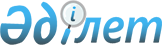 Об утверждении Перечня дипломатических и приравненных к ним представительств иностранных государств, консульских учреждений иностранного государства, аккредитованные в Республике Казахстан, в отношении которых осуществляется возврат налога на добавленную стоимость
					
			Утративший силу
			
			
		
					Приказ и.о. Министра иностранных дел Республики Казахстан от 30 июля 2015 года № 11-1-2/314. Зарегистрирован в Министерстве юстиции Республики Казахстан 9 сентября 2015 года № 12036. Утратил силу приказом Министра финансов Республики Казахстан от 23 февраля 2018 года № 11-1-4/66-2 (вводится в действие по истечении десяти календарных дней после дня его первого официального опубликования)
      Сноска Утратил силу приказом Министра финансов РК от 23.02.2018 № 11-1-4/66-2 (вводится в действие по истечении десяти календарных дней после дня его первого официального опубликования).
      В соответствии с пунктом 1 статьи 276 Кодекса Республики Казахстан от 10 декабря 2008 года "О налогах и других обязательных платежах в бюджет" (Налоговый кодекс) ПРИКАЗЫВАЮ:
      1. Утвердись Перечень дипломатических и приравненных к ним представительств иностранных государств, консульских учреждений иностранного государства, аккредитованных в Республике Казахстан, в отношении которых осуществляется возврат налога на добавленную стоимость согласно приложению к настоящему приказу.
      2. Службе государственного протокола Министерства иностранных дел Республики Казахстан обеспечить:
      1) в установленном законодательством порядке государственную регистрацию настоящего приказа в Министерстве юстиции Республики Казахстан;
      2) в течение десяти календарных дней после государственной регистрации настоящего приказа в Министерстве юстиции Республики Казахстан направление на официальное опубликование в периодических печатных изданиях и информационно-правовой системе "Әділет";
      3) размещение настоящего приказа на официальном интернет-ресурсе Министерства иностранных дел Республики Казахстан.
      3. Контроль за исполнением настоящего приказа возложить на Первого заместителя Министра иностранных дел Республики Казахстан Жошыбаева Р. С.
      4. Настоящий приказ вводится в действие по истечении десяти календарных дней после дня его первого официального опубликования. Перечень дипломатических и приравненных к ним
представительств иностранных государств, консульских учреждений
иностранного государства, аккредитованных в Республике
Казахстан, в отношении которых осуществляется возврат налога на
добавленную стоимость
      Сноска. Перечень с изменениями, внесенными приказом и.о. Министра иностранных дел РК от 27.07.2016 № 11-1-2/347 (вводится в действие по истечении десяти календарных дней после дня его первого официального опубликования); от 05.07.2017 № 11-1-2/277 (вводится в действие со дня его первого официального опубликования).
      1. Посольство Республики Австрия.
      2. Посольство Соединенных Штатов Америки.
      3. Посольство Республики Армения.
      4. Посольство Азербайджанской Республики.
      5. Посольство Республики Беларусь.
      6. Посольство Королевства Бельгия.
      7. Посольство Республики Болгария.
      8. Посольство Федеративной Республики Бразилия.
      9. Посольство Объединенных Арабских Эмиратов.
      10. Посольство Ватикана (Святого Престола).
      11. Представительство Боливарианской Республики Венесуэла.
      12. Посольство Федеративной Республики Германия.
      13. Посольство Греческой Республики.
      14. Посольство Грузии.
      15. Посольство Японии.
      16. Посольство Государства Израиль.
      17. Посольство Республики Индонезия.
      18. Посольство Иорданского Хашимитского Королевства.
      19. Посольство Ирака.
      20. Посольство Исламской Республики Иран.
      21. Посольство Королевства Испания.
      22. Посольство Итальянской Республики.
      23. Посольство Канады.
      24. Посольство Республики Корея.
      25. Посольство Республики Куба.
      26. Посольство Государства Кувейт.
      27. Посольство Государства Катар.
      28. Посольство Кыргызской Республики.
      29. Посольство Китайской Народной Республики.
      30. Посольство Латвийской Республики.
      31. Посольство Ливанской Республики.
      32. Посольство Ливии
      33. Посольство Литовской Республики.
      34. Посольство Венгрии.
      35. Посольство Республики Македония.
      36. Посольство Малайзии.
      37. Посольство Монголии.
      38. Посольство Арабской Республики Египет.
      39. Посольство Королевства Нидерландов.
      40. Посольство Королевства Норвегия.
      41. Посольство Султаната Оман.
      42. Посольство Южно-Африканской Республики.
      43. Посольство Республики Узбекистан.
      44. Посольство Государства Палестина.
      45. Посольство Республики Польша.
      45-1. Посольство Португальской Республики.
      46. Посольство Российской Федерации.
      47. Посольство Румынии.
      48. Посольство Королевства Саудовская Аравия.
      49. Посольство Республики Сербия.
      50. Посольство Словацкой Республики.
      51. Посольство Республики Таджикистан
      52. Посольство Королевства Таиланд.
      53. Посольство Турецкой Республики.
      54. Посольство Туркменистана.
      55. Посольство Украины.
      56. Посольство Республики Индия.
      57. Посольство Финляндской Республики.
      58. Посольство Французской Республики.
      59. Посольство Республики Хорватия.
      60. Посольство Чешской Республики.
      61. Посольство Швейцарской Конфедерации.
      62. Посольство Эстонской Республики.
      63. Генеральное консульство Азербайджанской Республики в городе Актау
      64. Генеральное консульство Венгрии в городе Алматы.
      65. Генеральное консульство Федеративной Республики Германия в городе Алматы.
      66. Генеральное консульство Исламской Республики Иран в городе Актау.
      67. Генеральное консульство Исламской Республики Иран в городе Алматы.
      67-1. Генеральное Консульство Республики Корея в городе Алматы.
      68. Генеральное консульство Кыргызской Республики в городе Алматы.
      69. Генеральное консульство Китайской Народной Республики в городе Алматы.
      70. Генеральное консульство Литовской Республики в городе Алматы.
      71. Генеральное консульство Российской Федерации в городе Алматы.
      72. Генеральное консульство Турецкой Республики в городе Актау.
      73. Генеральное консульство Турецкой Республики в городе Алматы.
      74. Генеральное консульство Республики Польша в городе Алматы.
      75. Генеральное консульство Швейцарской Конфедерации в городе Алматы.
      76. Генеральное консульство Российской Федерации в городе Уральск.
      77. Генеральное консульство Российской Федерации в городе Усть-Каменогорск.
      77-1. Субрегиональный Координационный офис Всемирной организации здоровья животных по ящуру в городе Астане.
      78. Представительство Азиатского Банка Развития.
      79. Секретариат Совещания по взаимодействию и мерам доверия в Азии.
      80. Представительство Детского Фонда Организации Объединенных Наций (ЮНИСЕФ).
      81. Управление Верховного комиссара Организации Объединенных Наций по делам беженцев (УВКБ ООН).
      82. Кластерное бюро Организации Объединенных Наций по Вопросам Образования Науки и Культуры (ЮНЕСКО).
      83. Программа развития Организации Объединенных Нации.
      84. Служба по торгово-экономическим вопросам Посольства Республики Болгария (СТИВ).
      85. Представительство Всемирного Банка.
      86. Центальноазиатский региональный информационный координационный центр по борьбе с незаконным оборотом наркотических средств, психотропных веществ и их прекурсоров (ЦАРИКЦ).
      87. Представительство Евразийского банка развития.
      88. Представительство Европейского Союза.
      89. Представительство Европейского Банка Реконструкции и Развития.
      90. Представитель Исламского Банка Развития.
      91. Торгово-экономический отдел Посольства Китайской Народной Республики.
      92. Торговый отдел Посольства Арабской Республики Египет.
      92-1. Университет Центральной Азии.
      93. Торговое представительство Посольства Российской Федерации.
      94. Международная финансовая корпорация (МФК).
      95. Международная организация по миграции (MOM).
      96. Лица, имеющие право на льготы и преференции в соответствии с Соглашением между Правительством Республики Казахстан и Международным бюро выставок о льготах и преференциях для официальных участников, связанных с проведением Международной специализированной выставки ЭКСПО-2017 в городе Астане.
					© 2012. РГП на ПХВ «Институт законодательства и правовой информации Республики Казахстан» Министерства юстиции Республики Казахстан
				
Исполняющий обязанности
Министра иностранных дел
Республики Казахстан
А. ВолковПриложение
к приказу Исполняющего обязанности
Министра иностранных дел
Республики Казахстан
от 30 июля 2015 года № 11-1-2/314